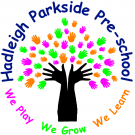 Uniform order formName:Total:T-shirt (£6)Quantity2-3 years3-4 yearsTotalSweatshirt (£11)Quantity2-3 years3-4 yearsTotalBook bag (£6)Quantity